		Транспортировка жидкого топлива в гибких танках (флекситанках).		Передано Международной Ассоциацией по опасным грузам и контейнерам (НП «АСПОГ»)		ВведениеВ транспортной индустрии практикуется перевозка определенных видов наливных грузов в обычных контейнерах со встроенными в них гибкими танками объемом до 24 000 л. В последнее время известны случаи, когда вышеуказанные транспортные единицы применялись для транспортировки опасных наливных грузов, в частности, дизельного топлива № ООН 1202 (см. фотографию). Подобная практика перевозки опасных наливных грузов не допускается UN Model Regulations, однако, отдельные компетентные органы (компетентные организации) такую перевозку допускают, ссылаясь на пункт 4.1.3.8. и примечание к пункту 4.1.3.8, в котором говорится о том, что «крупногабаритным и массивным изделиям могут относиться гибкие системы удержания топлива, военное оборудование или механизмы, содержащие опасные грузы в количествах, превышающих предельные значения для ограниченных количеств». Таким образом, вкладыш приравнивается к гибкой системе удержания топлива.ПредложениеНП «АСПОГ» считает, что подобная практика перевозки топлива (№ ООН 1202) не допустима, так как является небезопасной, а ссылка на п. 4.1.3.8 и примечание к нему не корректна. Однако, принимая во внимание существующую практику перевозки наливных грузов в подобных транспортных единицах, предлагаем получить мнение экспертов по вопросу перспективы развития перевозки наливных грузов в комбинированных транспортных  единицах (контейнер – вкладыш) и выработать рекомендации для Администраций и компетентных органов (компетентных организаций).  Провести ревизию пункта 4.1.3.8  с целью более четкого уточнения требований данного пункта и дать разъяснение, что подразумевается под «гибкой системой удержания топлива».Большегрузный контейнер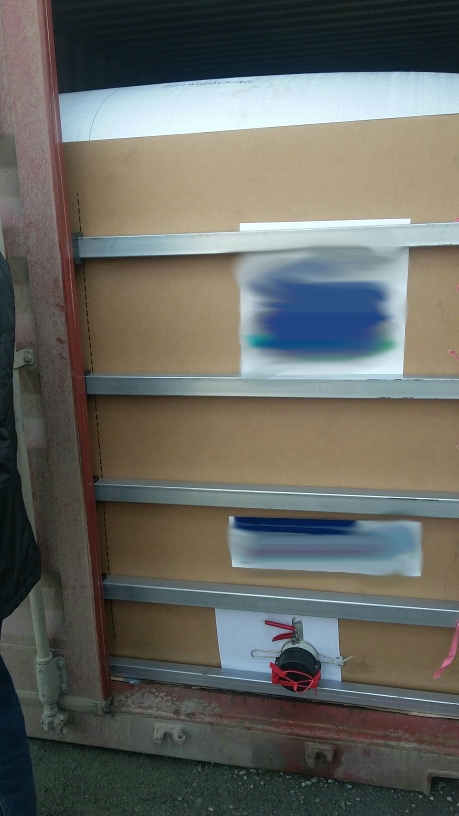 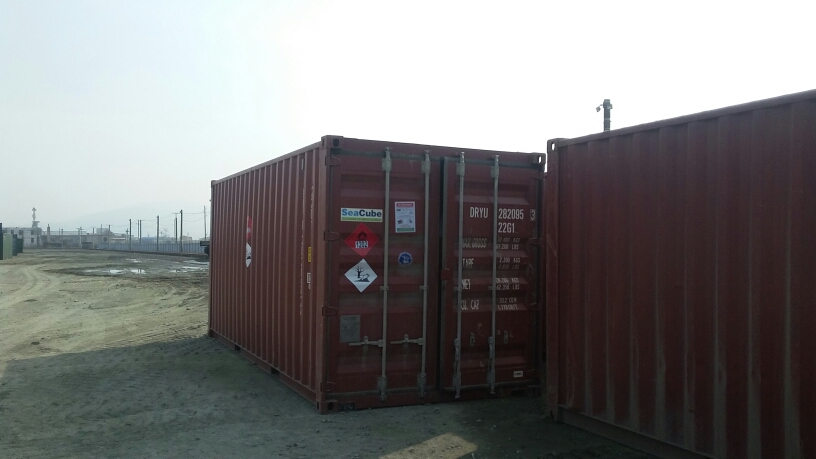 UN/SCETDG/49/INF.7(R)Комитет экспертов по перевозке опасных грузови согласованной на глобальном уровне системы классификации и маркировки химических веществ
 Подкомитет экспертов по перевозке опасных грузов	22 апреля 201649-я сессияЖенева, 27 июня – 6 июля 2016Пункт 6 (e) предварительной повестки дняMiscellaneous proposals for amendments to the Model Regulations onthe Transport of Dangerous Goods